RETIRO/19AfroYin®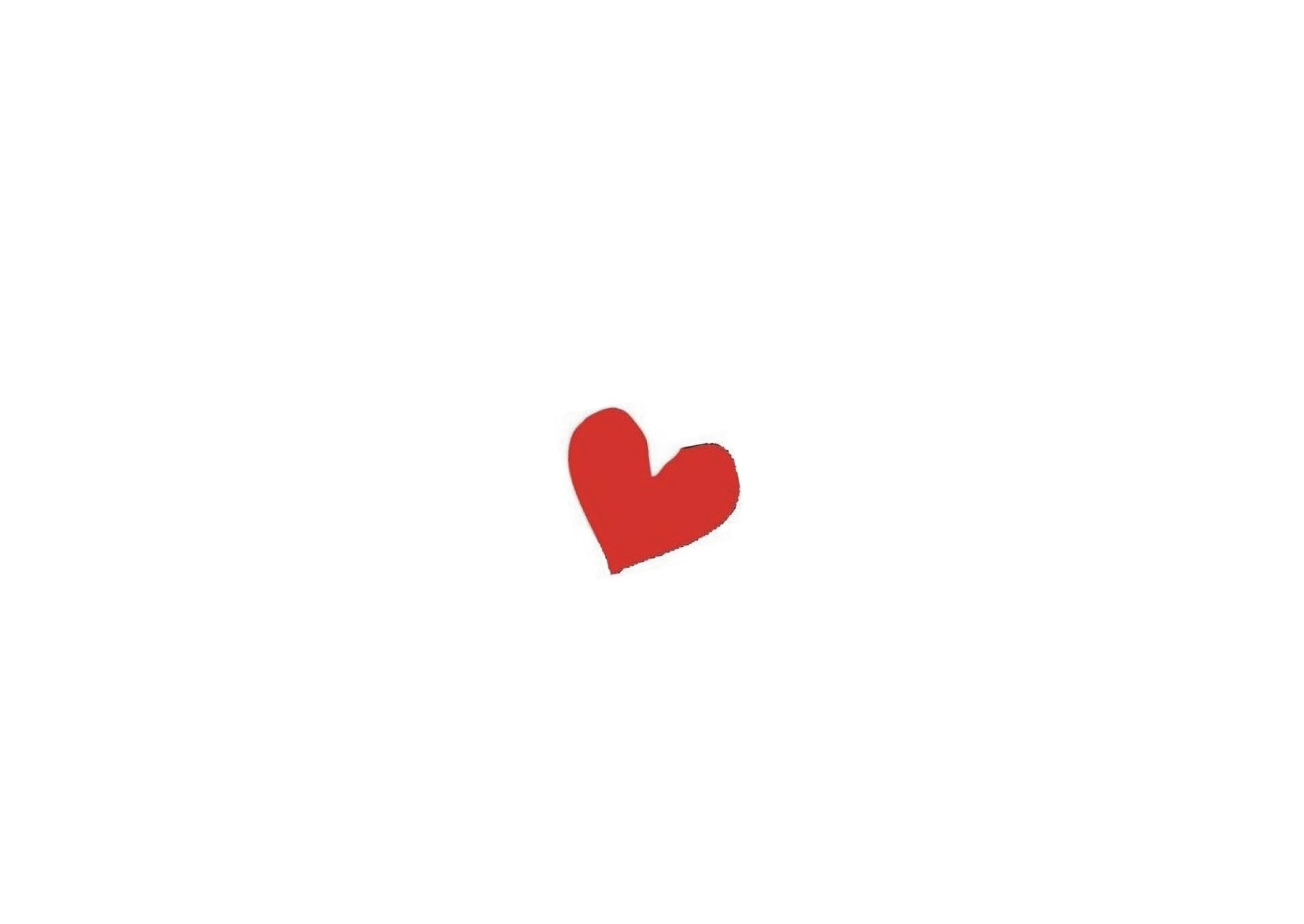 LA PUERTA DEL CORAZÓN Para reservar y formalizar tu plaza rellena los siguientes datos Nombre: Edad: DNI: Mail:Teléfono Contacto:Dinos qué te impulsa a realizar este Retiro Sobre tu salud  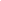 Explicanos sobre tu salud, si has tenido lesiones o alguna enfermedad que consideres importante que conozcamos¿Tomas algún tipo de medicación?¿Intolerancias o alergias?¿Aceptarías comer menú vegetariano en el residencial?(si tu respuesta es no, explicanos los motivos)lo que sientas compartir  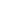 Describe brevemente todo lo que nos quieras compartir de tu situación personal y profesionalPRECIO ALOJAMIENTO + CURSO: 2 noches + pensión completa + CURSO de viernes a domingo: TOTAL 375€Para formalizar tu reserva ingresa 100€ en concepto de RESERVA RETIRO en el siguiente n. de cuenta La Caixa ES25 2100 1005 0302 0022 1459BENEFICIARIOAIMA Asociación Internacional Método AfroYinCONCEPTORESERVA RETIRO Con tu nombre completo